РОССИЙСКАЯ ФЕДЕРАЦИЯАДМИНИСТРАЦИЯ ГОРОДНОВСКОГО СЕЛЬСОВЕТАЖелезногорского района Курской области П О С Т А Н О В Л Е Н И Е 07 декабря 2015 г. №92Об утверждении  муниципальной программы Администрации Городновского сельсовета «Развитие культуры в муниципальном образовании «Городновский сельсовет» Железногорского района Курской области на 2015-2017 годы»         В соответствии со статьей 179 Бюджетного кодекса Российской Федерации «Государственные программы Российской Федерации, государственные программы субъекта Российской Федерации, муниципальные программы», ФЗ от 06.10.2003 № 131 «Об общих принципах организации местного самоуправления в РФ», с Решением Собрания депутатов Городновского сельсовета Железногорского района от 23.11.2015 г. №104 «О внесении изменений и дополнений в решение Собрания депутатов Городновского сельсовета  от 26.12.2014 г. № 66  «О бюджете  муниципального образования «Городновский сельсовет» Железногорского района на 2015 год и на плановый период 2016 и 2017 годов», Администрация Городновского сельсовета Железногорского районаПОСТАНОВЛЯЕТ:        1. Утвердить муниципальную программу «Развитие культуры в муниципальном образовании «Городновский сельсовет» Курской области (2015-2017годы)» (согласно приложению).2. Признать утратившими силу постановления администрации Городновского сельсовета:-  от 28.11.2013 г. №52 «Об утверждении муниципальной программы «Развитие культуры в муниципальном образовании «Городновский сельсовет» Курской области (2014-2020 годы)»;- от 27.03.2015 г. №52 «О внесении изменений в постановление Администрации Городновского сельсовета от 28.11.2013 г. №52».3.Обеспечить размещение настоящего постановления на официальном сайте Администрации Городновского сельсовета Железногорского района Курской области в сети «Интернет».3. Контроль за исполнением настоящего постановления оставляю за собой.4.Постановление вступает в силу со дня его подписания и  распространяется на правоотношения, возникшие с 01 января 2015 года.Глава Городновского сельсоветаЖелезногорского района                                                                  А.Н.ТрояновМУНИЦИПАЛЬНАЯ ПРОГРАММА  
«РАЗВИТИЕ КУЛЬТУРЫ ВМУНИЦИПАЛЬНОМ ОБРАЗОВАНИИ
«ГОРОДНОВСКИЙ СЕЛЬСОВЕТ»ЖЕЛЕЗНОГОРСКОГО РАЙОНАКУРСКОЙ ОБЛАСТИна 2015-2017годы»Утвержденапостановлением Администрации  Городновского сельсоветаот «__» __________2015г. № ____Муниципальная  программа  
«Развитие культуры в муниципальном образовании «Городновский сельсовет» Железногорского  района Курской области» (2015-2017годы)ПАСПОРТмуниципальной программы  «Развитие культуры в муниципальном образовании «Городновский сельсовет» Железногорского района  Курской области» (2015-2017годы)(далее – Муниципальная программа)1. Общая характеристика сферы реализации  Муниципальной  программы, основные проблемы и прогноз ее развитияМуниципальное образование «Городновский сельсовет»  располагает значительным культурным наследием и имеет достаточный потенциал для его дальнейшего развития. Отрасль культуры объединяет деятельность по созданию условий  для организации досуга и обеспечения жителей поселения услугами организации культуры, организации и осуществлению мероприятий по работе с детьми и молодежью в образовании, укреплению внутрирегиональных  связей в сфере культуры.  По состоянию на 01.01.2015 г. отрасль культуры включает 1 учреждение. Численность работающих в учреждении на 01.01.2015г составляет  4 чел. СТРУКТУРА отрасли культуры  муниципального образования «Городновский сельсовет» Железногорского района по состоянию на 01.01.2015г.Учреждение культурно - досугового типа МКУ «Городновский ЦДК»Железногорского района Курской областиВ последнее десятилетие в муниципальном образовании «Городновский сельсовет», как и по всему району, удалось преодолеть спад в развитии культуры. Вместе с тем многие проблемы сферы культуры пока остаются нерешенными.В последние годы в мировой и отечественной культуре произошли принципиальные изменения, связанные и с внедрением новой техники коммуникации, и с возникновением на их основе новых социокультурных связей и взаимодействий. Многоканальное цифровое телевидение, интернет, мобильная телефония, разного рода устройства в корне трансформировали культурную жизнь в первую очередь молодого поколения в городе и деревне. Процессы глобализации культуры сочетаются со все большим разнообразием культурных практик. Становится очевидным, что культура включает не только искусство и наследие, но и нравы, обычаи, традиции и ценности различных народов и иных сообществ, что предполагает  необходимость учета в муниципальной политике и их интересов.  Недостаток и диспропорции в обеспеченности населения услугами учреждений культуры, вызывает снижение доступности, качества, разнообразия культурных форм досуга, в том числе, для жителей сельской местности.В рамках решения задачи сохранения и развития творческого потенциала муниципального образования «Городновский сельсовет», приоритетными направлениями является развитие  народного самодеятельного  художественного творчества, а также  приобщение населения к профессиональному театральному и музыкальному искусству посредством  взаимодействия  с областными организациями культуры и учреждениями культуры г. Железногорска. В «Городновском сельсовете»  реализуются условия для творческого роста  самодеятельных артистов.  Также планируется пополнение учреждения культуры перспективными кадрами.Однако, несмотря на положительные моменты в сфере культуры,  в   муниципальном образовании «Городновский сельсовет» существует ряд проблем, требующих решения в дальнейшем. Неудовлетворительным остается состояние здания и материально-технической оснащенности МКУ «Городновский ЦДК», находящегося в ведении муниципального образования. Среди главных причин устаревания материально-технической базы учреждений культуры и утечки высококвалифицированных кадров -  недофинансирование отрасли. Часто недостаточный ассортимент и качество предоставляемых культурно-досуговых услуг соседствует с устареванием применяемых технологий и форм работы, ухудшением материально-технического оснащения. В силу объективных причин сохраняется разрыв между муниципальными организациями культуры района и сельскими муниципальными учреждениями. Слабыми темпами осуществляется  модернизация сельской культуры. Отрасль культуры муниципального образования испытывает острый дефицит в квалифицированных кадрах. В муниципальном образовании «Городновский сельсовет» на 01.01.2014г работало - 4 клубных работников, на 01.01.15г - 4 человека.  По состоянию на 2014 год  размер средней заработной платы работников  учреждений культуры муниципального образования составил 64,9 размера средней заработной платы в экономике области. Безусловной составляющей повышения конкурентоспособности культуры среди иных социальных услуг является повышение качества культурных благ и услуг, обеспечение их необходимого многообразия. Решение этой задачи на современном этапе экономического развития общества тормозится низким уровнем обеспеченности организаций культуры специальным оборудованием, недостаточным развитием информационных технологий в сфере культуры. Поэтому поддержка культуры  остается актуальной задачей муниципальной политики, в том числе в силу очевидной недостаточности выделяемых на эти цели ресурсов.Многообразие и тесная взаимосвязь отдельных направлений культурной деятельности делает невозможным решение стоящих перед ней проблем изолированно, без широкого взаимодействия органов государственной и муниципальной власти, общественных объединений и других субъектов сферы культуры, обусловливает необходимость применения программно-целевых методов решения стоящих перед отраслью задач. Данные обстоятельства требуют перехода к качественно новому уровню функционирования отрасли культуры, включая   традиционную народную культуру, а также значительного укрепления потенциала муниципального образования «Городновский сельсовет» в сфере культуры, в т.ч. для формирования положительного образа муниципального образования,  как в пределах района, так и за  его пределами.  Воплощение такого подхода предполагает:качественное изменение подходов к оказанию услуг и выполнению работ в сфере культуры, повышение профессионального уровня работников культуры и  укрепление кадрового потенциала;  внедрение программно-целевых механизмов на  муниципальном  уровне   управления  сельскими учреждениями культуры;преодоление значительного отставания учреждений культуры муниципального образования  в использовании современных информационных технологий, создании электронных продуктов культуры, а также в развитии отраслевой информационной инфраструктуры;реализацию мер по увеличению объемов негосударственных и немуниципальных ресурсов, привлекаемых в сферу культуры;повышение эффективности управления отраслью культуры на всех уровнях управления.Реализация Муниципальной программы к 2017 году позволит создать условия, обеспечивающие равный и свободный доступ населения ко всему спектру культурных благ; активизировать взаимопроникновение учреждений культуры  в муниципальном образовании «Городновский сельсовет» в культурный процесс, происходящий в районе, в области и в стране, укрепить позитивный образ муниципального образования в масштабах района.Реализация Муниципальной программы сопряжена с рисками, которые могут препятствовать достижению запланированных результатов. К числу частично управляемых рисков относится дефицит в отрасли культуры высококвалифицированных кадров для внедрения программно-целевых методов и механизмов управления, ориентированного на результат.2. Приоритеты муниципальной политики в сфере реализации Муниципальной программы; цели, задачи и показатели (индикаторы) достижения целей и решения задач, основные ожидаемые конечные результаты, сроки и этапы  Муниципальной программы2.1. Приоритеты  муниципальной  политики в сфере реализации  Муниципальной  программыПриоритеты государственной и муниципальной политики в сфере культуры установлены следующими стратегическими документами и нормативными правовыми актами Российской Федерации и Курской области:Конституция Российской Федерации;«Основы законодательства Российской Федерации о культуре», утвержденные Верховным Советом Российской Федерации 09.10.1992 г. № 3612-I;Федеральный закон от 22.08.1996 №126-ФЗ «О государственной поддержке кинематографии Российской Федерации»;Концепция долгосрочного социально-экономического развития Российской Федерации на период до 2020 года, утвержденная распоряжением Правительства Российской Федерации от 17.11.2008 г. № 1662-р;Концепция развития сотрудничества в сфере культуры между приграничными территориями Российской Федерации и сопредельными государствами на период до 2020 года, утвержденная приказом Министерства культуры Российской Федерации от 20.07.2011 г. № 807;Стратегия социально-экономического развития Центрального федерального округа на период до 2020 года, утвержденная распоряжением Правительства Российской Федерации от 06.09.2011 г. №1540-р;Стратегия социально-экономического развития Курской области на период до 2020 года, одобренная постановлением Курской областной Думы от 24.05.2007 г. №381-IVОД;Закон Курской области от 05.03.2004 г. № 9-ЗКО «О культуре».Государственная и муниципальная  политика в области культуры  объединяет базовые ценности и интересы государства, общества и личности.Вместе с тем остаются нерешенными многие проблемы в развитии сферы культуры. В их числе:недостаточное представление в обществе о стратегической роли культуры и приоритетах муниципальной культурной политики; снижение культурно-образовательного уровня населения;диспропорции в обеспеченности населения муниципального образования услугами учреждений культуры.снижение доступности культурных форм досуга для жителей сельской местности;дефицит творческих кадров культурно-досуговых  учреждений;низкий уровень оплаты труда в сфере культуры и недостаточный объём финансирования поддержки творческих коллективов;отсутствие системной организации  меценатства в области культуры.          В связи с этим реализация Муниципальной программы будет осуществляться в соответствии со следующими основными приоритетами:укрепление единого культурного пространства на территории  муниципального образования на основе духовно-нравственных ценностей и исторических традиций;сохранение культурного и духовного наследия, самобытных традиций;обеспечение максимальной доступности для широких слоев населения лучших образцов культуры и искусства; создание условий для творческой самореализации граждан, культурно-просветительской деятельности, организации культурного досуга;продвижение в культурном пространстве нравственных ценностей и образцов, способствующих культурному и гражданскому воспитанию личности;обеспечение инновационного развития отрасли культуры, вывод ее на лидирующие позиции в области применения современных технологий; усиление присутствия учреждений культуры в цифровой среде;совершенствование организационных и правовых механизмов, оптимизация деятельности организаций  культуры;раскрытие культурного потенциала, преодоление отставания и диспропорций в культурном развитии;укрепление материально-технической базы учреждений культуры;повышение социального статуса работников культуры (уровень доходов, общественное признание); системы подготовки кадров и их социального обеспечения.Приоритеты деятельности в отдельных секторах сферы культуры описаны в соответствующих подпрограммах Муниципальной программы.2.2. Цель, задачи и ожидаемые результатыГлавной целью Муниципальной программы является реализация стратегической роли культуры как духовно-нравственного основания развития личности и государства, единства российского общества.Формулировка цели определяется приоритетами государственной  и муниципальной политики, ключевыми проблемами в  сфере культуры.Достижение данной цели предполагается посредством решения трех взаимосвязанных и взаимодополняющих задач, отражающих установленные полномочия муниципальных органов власти  в сфере культуры.Задача 1. Создание благоприятных условий для устойчивого развития сферы культуры и обеспечения условий реализации Муниципальной программы.Задача 2. Обеспечение доступа граждан к участию в культурной жизни, реализация творческого и инновационного потенциала населения.Данные задачи ориентированы на реализацию прав граждан в области культуры, установленных в положениях статьи 44 Конституции Российской Федерации, что относится к стратегическим национальным приоритетам.            Решение задач будет обеспечено посредством осуществления подпрограммы 1  «Искусство», включающeй в себя:-создание благоприятных условий для устойчивого развития сферы культуры;-оказание  муниципальных услуг (выполнение работ) в сфере культуры, в которых будут задействовано   учреждение культурно-досугового  типа МКУ «Городновский ЦДК»;-осуществление мер  поддержки  творческих инициатив населения, молодых  дарований, работников сферы культуры и организаций культуры;-проведение  мероприятий в муниципальном образовании, а также принятие участия в мероприятиях районного и областного значения, посвященных значимым событиям отечественной и мировой культуры;-формирование политических, нормативно-правовых, организационных, экономических, финансовых, кадровых, научных, материально-технических, информационных, методических и иных условий, необходимых для обеспечения устойчивого развития сферы культуры муниципального образования на период до 2017 года.-выполнение функций по выработке и реализации муниципальной политики, нормативно-правовому регулированию, контролю и надзору в сфере культуры;-организация работы по подготовке заявок и освоению в бюджете сельского поселения субсидий из областного бюджета на софинансирование расходных обязательств и мероприятий по укреплению материально-технической базы муниципальных сельских объектов культуры.-привлечение инвестиций в строительство объектов отрасли культуры;-реализация мер по развитию информатизации отрасли;-поддержка приоритетных инновационных проектов.Решение указанных задач и достижение главной цели Муниципальной программы позволит к 2017 году достигнуть следующих основных результатов:-укрепление единого культурного пространства муниципального образования, а также духовного единства и  социальной стабильности;развития межнациональных,  межрайонных и межмуниципальных культурных связей;-перевод отрасли на инновационный путь развития, превращение культуры в наиболее современную и привлекательную сферу  общественной деятельности;-широкое внедрение информационных технологий в сферу культуры;-повышение качества муниципального управления и эффективности расходования бюджетных средств;-достижение необходимого уровня эффективности правового регулирования отрасли; -выравнивание уровня доступности культурных благ населению независимо от размера доходов, социального статуса и места проживания, преодоление диспропорций, вызванных разной степенью обеспеченности населения учреждениями культуры в пределах муниципального образования; -формирование культурной среды, отвечающей растущим потребностям личности и общества, повышение качества, разнообразия и эффективности услуг в сфере культуры. Создание условий для доступности участия всего населения в культурной жизни, а также вовлеченности детей, молодёжи, инвалидов и ветеранов в активную социокультурную деятельность;-создание благоприятных условий для улучшения культурно-досугового обслуживания населения, укрепления материально-технической базы отрасли, развитие самодеятельного художественного творчества; стимулирование потребления культурных благ;увеличение количества проводимых социально значимых проектов;-удовлетворение потребностей различных категорий граждан муниципального образования в активном и полноценном отдыхе, приобщении к культурным ценностям.Важнейшими условиями успешной реализации Муниципальной программы будут являться:-признание стратегической роли и приоритета культуры для обеспечения социальной стабильности, воспитания общества в идеалах нравственности и духовности;-внедрение эффективного контракта и доведение к 2018 году средней заработной платы работников учреждений культуры до средней заработной платы в  экономике региона.-качественное изменение подходов к оказанию услуг и развитию инфраструктуры отрасли, повышению профессионального уровня работников культуры, укреплению кадрового потенциала;-повышение эффективности управления отраслью, внедрение программно-целевых механизмов на всех уровнях управления сферой культуры;-расширение использования современных информационно-коммуникационных технологий и электронных продуктов, а также создание отраслевой информационной инфраструктуры; -создание условий для придания нового современного облика учреждениям культуры;-оптимизация и повышение эффективности бюджетных расходов в сфере культуры, внедрение современных подходов бюджетного планирования, контроля, оценки рисков, внутреннего и внешнего аудита;-повышение качества финансового управления в сфере культуры, в том числе путем совершенствования системы муниципальных закупок и применения инструментов корпоративного менеджмента;-привлечение внебюджетных источников финансирования для реализации проектов в сфере культуры. 2.3. Показатели достижения целей и решения задачСистема показателей Муниципальной программы включает взаимодополняющие друг друга индикаторы и цели указанные в Программе и подпрограмме. 	Данная система обеспечивает возможность проверки и подтверждения достижения установленных плановых значений рассматриваемых показателей.Состав показателей Муниципальной программы увязан с основными мероприятиями и позволяет оценить ожидаемые результаты и эффективность ее реализации на период до 2017 года.С учетом специфики, сложности сферы культуры достижение цели Программы косвенно оценивается следующими ключевыми показателями:Показатель 1. «Отношение среднемесячной номинальной начисленной заработной платы работников МКУ «Городновский ЦДК» Железногорского района  к среднемесячной номинальной начисленной заработной плате работников, занятых в сфере  экономики в регионе».Данный показатель позволяет оценивать и совершенствовать поэтапный рост оплаты труда работников культуры Показатель 2. «Прирост количества посетителей культурно-просветительских мероприятий, проведенных учреждением культуры  по сравнению с предыдущим годом» (человек, процентов). Показатель  2 демонстрирует создание условий для вовлечения жителей поселения в культурную деятельность путем их участия в разнообразных культурно-просветительских мероприятиях.2.4. Сроки и этапы реализации Муниципальной программыРеализация Муниципальной программы будет осуществляться одним этапом с 2015 по 2017 годы.3. Обобщенная характеристика основных мероприятий Муниципальной программы и подпрограммы 1 Муниципальной программыВ рамках Муниципальной программы для решения задач 1 и 2  по созданию благоприятных условий для устойчивого развития сферы культуры и обеспечению условий реализации Муниципальной программы, а также по обеспечению доступа граждан к культурным ценностям и участию в культурной жизни, реализации творческого потенциала населения - предусматривается реализация подпрограммы 1  «Искусство».Подпрограмма 1 «Искусство» включает  основное мероприятие:сохранение и развитие самодеятельного искусства, традиционной народной культуры населения;а также следующие мероприятия:-сохранение и развитие  нематериального культурного наследия, поддержка сельской культуры;-поддержка творческих инициатив населения, молодых дарований, а также организаций в сфере культуры;-укрепление единого культурного пространства муниципального образования;-интеграция культуры муниципального образования в районное и региональное  культурное пространство.-сохранение и развитие творческого потенциала муниципального образования.-улучшение и совершенствование   деятельности учреждений культуры  Городновского сельсовета Железногорского района Курской области;- финансовое обеспечение Муниципальной программы и повышение эффективности использования средств местного бюджета.Указанные основные и прочие мероприятия Муниципальной программы планируются к осуществлению в течение всего периода реализации  Муниципальной программы.Перечень основных мероприятий Муниципальной программы приведен в Приложении № 2 к Программе.4. Обобщенная характеристика мер правового регулированияМеры государственного и муниципального правового  регулирования определяются федеральным законодательством. В рамках этого законодательства утвержден перечень премий, присуждаемых Губернатором Курской области за выдающиеся достижения в области науки и техники, образования, культуры, литературы и искусства, средств массовой информации, суммы которых, получаемые налогоплательщиками, не подлежат налогообложению.  Реализация данных мер будет направлена на:Организацию работы учреждения культуры и их работников, способствующую присвоению данных  премий;стимулирование творческой деятельности в сфере культуры;совершенствование системы мотивации работников отрасли культуры;обеспечение содействия в переподготовке и повышении квалификации работников сферы культуры.В ходе реализации Муниципальной программы предполагается как реализация, так и соблюдение системы мер  правового регулирования.Для развития системы правового регулирования в программный период   предполагаются следующие меры:Организация работы в соответствии с порядком выплаты денежных поощрений, предусмотренных подпунктами «а» и «б» пункта 1 Указа Президента Российской Федерации от 28.07.2012 г. № 1062 «О мерах государственной поддержки муниципальных учреждений культуры, находящихся на территориях сельских поселений, и их работников».Все вносимые в Законы Курской области поправки и дополнения  будут служить основой для правового регулирования  деятельности учреждений культуры в муниципальном образовании.5. Прогноз сводных показателей муниципальных заданий по этапам реализации Муниципальной программыПрогноз сводных показателей муниципальных заданий на оказание муниципальных услуг муниципальными учреждениями культуры Городновского сельсовета, в рамках Муниципальной программы представлен в Приложении № 3 к Программе.6. Обобщенная характеристика основных мероприятий, реализуемых  муниципальным учреждением культуры сельского поселения в рамках  Муниципальной программыУчастие муниципального учреждения культуры Городновского сельсовета Железногорского района в реализации мероприятий Муниципальной программы предусматривается в рамках подпрограммы 1.	Сведения о показателях (индикаторах) деятельности учреждений  культуры  в разрезе  сельских   поселений  Железногорского района приведены в Приложении № 1а к Муниципальной программе.7. Информация об участии предприятий и организаций, независимо от их организационно - правовых форм и форм собственностиУчастие предприятий и организаций,  внебюджетных фондов в реализации Муниципальной программы  не предусмотрено. 8. Обоснование выделения подпрограмм  В Муниципальной программе выделяется подпрограмма 1 «Искусство». Предусмотренные в рамках   подпрограммы системы целей, задач и мероприятий в комплексе наиболее полным образом охватывают весь диапазон заданных приоритетных направлений развития сферы культуры и в максимальной степени будут способствовать достижению целей и конечных результатов настоящей Муниципальной программы.Подпрограмма 1 «Искусство» способствует решению всех задач подпрограммы и самой  Муниципальной программы, а также задач по:- обеспечению эффективного управления муниципальными финансами в сфере культуры, и организации выполнения мероприятий Муниципальной  программы;- обеспечению эффективного управления кадровыми ресурсами в сфере культуры; - информационному обеспечению реализации Муниципальной программы;- разработке и внедрению инновационных решений в сфере культуры.Подпрограмма 1 «Искусство» направлена на:сохранение и развитие самодеятельного искусства (театрального, музыкального, хореографического и т.д.);сохранение и развитие народного художественного творчества;создание условий, направленных на сохранение и развитие традиционной народной культуры; поддержку выдающихся представителей   учреждений культуры, а также творческих инициатив населения и молодых дарований; развитие межрайонного  сотрудничества в сфере культуры;организацию и проведение мероприятий, посвященных выдающимся землякам, значимым событиям российской культуры. обеспечение эффективного управления муниципальными финансами в сфере культуры, и организация выполнения мероприятий Муниципальной  программы.9.Обоснование объема финансовых ресурсов, необходимых для реализации  Муниципальной программыРеализация мероприятий Муниципальной программы осуществляется за счет средств местного  и  областного бюджетов.Объем бюджетных ассигнований местного бюджета  определен на основе Решения Собрания депутатов Городновского сельсовета от 23.11.2015г. №104 «О внесении изменений и дополнений в решение Собрания депутатов Городновского сельсовета  от 26.12.2014г. № 66  «О бюджете  муниципального образования «Городновский сельсовет» Железногорского района на 2015 год и на плановый период 2016 и 2017 годов». а также прогнозных оценок расходов за пределами планового периода  и составляет 5 483 097,00  рублей, в том числе:2015 год – 2 095 097,00 рублей;2016 год – 1 532 000,00 рублей;2017 год – 1 856 000,00 рублей;Объем финансовых ресурсов из средств  областного бюджета на реализацию мероприятий Муниципальной программы подлежат уточнению при формировании  проектов   областного бюджета на очередной финансовой год и плановый период.Ресурсное обеспечение реализации Муниципальной программы за счет средств местного  бюджета представлено в Приложении № 4 к программе.Ресурсное обеспечение и прогнозная (справочная) оценка расходов  областного бюджета, бюджетов государственных внебюджетных фондов, местного бюджета и внебюджетных источников на реализацию целей Муниципальной программы приведено в Приложении № 5 к программе.10. Анализ рисков реализации Муниципальной программыи подпрограмм; описание мер управления рисками реализацииМуниципальной программыВажное значение для успешной реализации Муниципальной  программы имеет прогнозирование возможных рисков, связанных с достижением основной цели, решением задач программы, оценка их масштабов и последствий, а также формирование системы мер по их предотвращению.В рамках реализации Муниципальной программы могут быть выделены следующие риски ее реализации.Правовые риски связаны с изменением федерального и областного законодательства, длительностью формирования нормативно-правовой базы, необходимой для эффективной реализации муниципальной программы. Это может привести к существенному увеличению планируемых сроков или изменению условий реализации мероприятий Муниципальной программы.Для минимизации воздействия данной группы рисков планируется:на этапе разработки проектов документов Городновского сельсовета по данному направлению привлекать к их обсуждению основные заинтересованные стороны, которые впоследствии должны принять участие в их согласовании;постоянно изучать проводимый Комитетом по культуре Курской области  мониторинг планируемых изменений в федеральном законодательстве в сферах культуры, и смежных областях.Финансовые риски связаны с возможным дефицитом бюджета  и недостаточным вследствие этого уровнем бюджетного финансирования, сокращением бюджетных расходов на сферу культуры,  что может повлечь недофинансирование, сокращение или прекращение программных мероприятий.Способами ограничения финансовых рисков выступают:ежегодное уточнение объемов финансовых средств, предусмотренных на реализацию мероприятий Муниципальной программы, в зависимости от достигнутых результатов;определение приоритетов для первоочередного финансирования;планирование бюджетных расходов с применением методик оценки эффективности бюджетных расходов;привлечение внебюджетного финансирования. Макроэкономические риски связанны с возможностями   снижения темпов роста национальной экономики области, района и муниципального образования, а также  высокой инфляцией, что может существенно снизить объем платных услуг в сферах культуры. Изменение стоимости предоставления муниципальных услуг может негативно сказаться на структуре потребительских предпочтений населения. Эти риски могут отразиться на уровне возможностей района в реализации наиболее затратных мероприятий Муниципальной  программы, в т.ч. мероприятий, связанных со строительством, реконструкцией и капитальным ремонтом учреждений культуры и т.п.Снижение данных рисков предусматривается в рамках мероприятий Муниципальной программы, направленных на совершенствование муниципального регулирования, в том числе по повышению инвестиционной привлекательности и экономическому стимулированию.Административные риски. Риски данной группы связаны с неэффективным управлением реализацией Муниципальной программы, низкой эффективностью взаимодействия заинтересованных сторон, что может повлечь за собой нарушение планируемых сроков реализации программы, невыполнение ее цели и задач, не достижение плановых значений показателей, снижение эффективности использования ресурсов и качества выполнения мероприятий Муниципальной программы.Основными условиями минимизации административных рисков являются:формирование эффективной системы управления реализацией Муниципальной программы;проведение систематического мониторинга результативности реализации  Муниципальной программы;регулярная публикация отчетов о ходе реализации Муниципальной программы;повышение эффективности взаимодействия участников реализации Муниципальной  программы;заключение и контроль реализации соглашений о взаимодействии с заинтересованными сторонами;создание системы мониторингов реализации Муниципальной программы;своевременная корректировка мероприятий Муниципальной программы.Кадровые риски обусловлены определенным дефицитом высококвалифицированных кадров в сфере культуры, что снижает эффективность работы учреждений сферы культуры и качество предоставляемых услуг. Снижение влияния данной группы рисков предполагается посредством обеспечения притока высококвалифицированных кадров и переподготовки (повышения квалификации) имеющихся специалистов.11. Методика оценки эффективности Муниципальной программы11.1.  Реализация Муниципальной программы оценивается по следующим направлениям:а) оценка степени достижения целей и решения задач Муниципальной программы в целом (дополнительно может быть оценена степень достижения целей подпрограмм  Муниципальной  программы);б) оценка степени соответствия фактических затрат бюджета запланированному уровню; в) оценка эффективности использования бюджетных средств;г) оценка степени достижения непосредственных результатов реализации мероприятий;д) оценка соблюдения установленных сроков реализации мероприятий  Муниципальной  программы.11.2.  Оценка Муниципальной программы осуществляется ежегодно в течение месяца, следующего по окончанию календарного года, а также по итогам завершения реализации Муниципальной программы.Прогнозируемая степень  удовлетворенности населения Городновского сельсовета  качеством и объемами муниципальных услуг учреждений культуры   к 2017г  составит  86%.12. Подпрограмма 1 «Искусство» Муниципальной программы  «Развитие культуры в муниципальном образовании «Городновский сельсовет» Железногорского района   Курской области на 2015-2017 годы»ПАСПОРТПодпрограммы 1 «Искусство» (далее – подпрограмма 1)1. Характеристика сферы реализации подпрограммы 1, описание основных проблем в указанной сфере и прогноз ее развитияПодпрограмма 1 направлена на создание необходимых условий для управления и эффективной реализации Муниципальной программы и подпрограммы; на решение задачи сохранения культурного и исторического наследия народа, обеспечения доступа граждан к культурным ценностям и участия в культурной жизни, реализации творческого потенциала населения.Для достижения данной цели предусмотрено решение следующей задачи: обеспечение эффективного управления Муниципальной программой и развитие отраслевой инфраструктуры. При этом данная подпрограмма 1 оказывает влияние  на всю Муниципальную программу.Сфера реализации подпрограммы 1 охватывает:-развитие инфраструктуры и системы управления в сфере культуры;-сохранение и развитие любительского самодеятельного искусства, народного художественного творчества;поддержку творческих инициатив населения, молодых дарований, а также учреждения культуры;организацию и проведение мероприятий, посвященных значимым событиям российской культуры, выдающимся землякам и деятелям культуры и искусства,  развитию культурного сотрудничества;На 01.01.2015г количество человек, обеспечивающих  реализацию целевых индикаторов и показателей Программы и подпрограммы 1  (штатных единиц и человек) – 3,0 шт.ед. и 4 ч. соответственно.Наиболее острые проблемы в сфере реализации подпрограммы 1 включают:1. Проблемы правового регулирования;2.Недостаточный уровень квалификации и «старение» кадров в отрасли культуры.3.Кадровая проблема, обусловлена невысоким престижем профессий работников бюджетных учреждений сферы культуры, низким уровнем зар. платы, слабым социальным пакетом, сложностями в решении жилищной проблемы, низким притоком молодых специалистов в отрасль и др.4. Не соответствие материально - технической базы учреждений культуры и искусства современным требованиям.5. Низкий уровень информатизации.В большинстве учреждений компьютерный парк физически устарел и не соответствует современным требованиям и решаемым задачам. А в учреждениях культуры сельских поселений – зачастую отсутствует. Специальное программное обеспечение автоматизирует малую часть выполняемых функций и остро нуждается в модернизации.6. Низкая эффективность деятельности и использования бюджетных средств учреждениями культуры.7. Низкая заработная плата и удовлетворенность работников сферы культуры условиями трудовой деятельности.В целях создания условий для улучшения доступа к культурным ценностям широких слоёв населения, учреждение  культуры  должно осуществлять гибкую ценовую политику. В дальнейшем, необходимо предпринять меры для поиска и воплощения  самодеятельными коллективами  хорошего репертуара, воспитывающего население на лучших образцах отечественного искусства, а также освоения современных  видов и жанров исполнительского мастерства.         Необходимо вести  большую работу по привлечению детей, подростков и  молодежи  к реализации своих творческих способностей, что отвечает приоритетным задачам реализации Муниципальной программы. В муниципальном образовании ведется целенаправленная работа по приобщению к духовным и культурным ценностям как можно большего числа сельского населения. С этой целью в рамках сотрудничества с областными учреждениями в районе организовались выступления творческих коллективов филармонии в формате «выездных»  концертов, рассчитанных на условия сельских сценических площадок. Эта работа будет продолжена в будущем.В сфере самодеятельного любительского   искусства на современном этапе необходимо расширять,  прежде всего,  гастрольную деятельность самодеятельных коллективов муниципального образования в районе и за его пределами, создавать новые формы сотрудничества между учреждениями культуры района. Необходимо принимать участие в районных смотрах по всем  видам и жанрам самодеятельного любительского творчества, коллективам - победителям -  в зональных и областных смотрах и конкурсах. В результате к 2017 году прогнозируется:увеличение  среднего числа зрителей на   культурно-досуговых мероприятиях  в расчёте на 1000 человек;расширение гастрольной деятельности  самодеятельных коллективов в районе и за его пределами; увеличение доли детей, привлекаемых к участию в творческих мероприятиях от общего числа детей.          Одним из приоритетных направлений деятельности является поддержка молодых дарований.В результате прогнозируется  к .г.:          -прирост количества мероприятий  с участием детей и подростков, для выявления молодых дарований;           -прирост числа участников и победителей  конкурсов.В последние годы большой интерес общества обращен к истокам традиционной народной культуры и любительскому искусству как фактору сохранения единого культурного пространства в многонациональном российском государстве.Учреждения культурно-досугового типа удовлетворяют широкий диапазон запросов и нужд населения в сфере культуры, способствуют полноценной реализации конституционных прав граждан на участие в культурной жизни и пользование учреждениями культуры, на доступ к культурным ценностям, вносят большой вклад в сохранение, развитие и популяризацию традиционной культуры, обеспечивают преемственность поколений в сохранении культурных традиций, несут большую просветительскую и воспитательную миссию. Наиболее яркой и привлекательной формой проявления народного творчества является  участие в фестивалях и праздниках народного творчества, проводимых  в муниципальном образовании, в районе и области. Эти мероприятия преследуют цели духовного возрождения, пропаганды народных традиций.Особое внимание направлено на сохранение и развитие традиций декоративно-прикладного искусства. При ДК существует уголок старины, где собраны данные предметы, которые служат украшением всех народных праздников, а также для сохранения и передачи традиций молодому поколению. Однако, наряду с вышеизложенным, остаётся нерешённым ряд проблем, связанных с деятельностью учреждений культурно-досугового типа. Среди главных необходимо отметить отсутствие должного количества специалистов с профессиональным образованием, слабую материально-техническую базу, недостаточно активное внедрение новых инновационных форм работы с населением, падение количества участников клубных формирований и т.д.Решение указанных выше проблем требует от органов муниципальной власти и  руководителей учреждений культурно-досугового типа более системного подхода к сложившейся ситуации, усиления контроля над деятельностью подведомственных учреждений, повышение профессионального уровня специалистов, применения различных мер стимулирующего характера, внедрения инновационных форм и методов работы и т.д.2. Приоритеты муниципальной политики в сфере реализации подпрограммы 1; цели, задачи и показатели (индикаторы) достижения целей и решения задач; описание основных ожидаемых конечных результатов подпрограммы, сроков и этапов реализации подпрограммыГлавные приоритеты муниципальной политики в сфере реализации подпрограммы 1 и направлений культурного развития сформулированы в стратегических документах и нормативных правовых актах Российской Федерации и Курской области, а также в Концепции долгосрочного социально-экономического развития Российской Федерации на период до 2020 года, утвержденной распоряжением Правительства Российской Федерации от 17.11.2008 г. № 1662-р,  и  прописаны в  паспорте Программы.С учетом целевых установок и приоритетов муниципальной культурной политики, целью подпрограммы 1 является создание необходимых условий для управления и эффективной реализации Муниципальной программы, направленных  на сохранение и развитие единого культурного и информационного пространства, а также обеспечение прав граждан на участие в культурной жизни  Городновской сельсовета.Достижение данной цели потребует решения следующих задач:обеспечение эффективного управления Муниципальной программой и развитие отраслевой инфраструктуры;создание условий сохранения и развития  самодеятельного  искусства;создание условий для поддержки молодых дарований.Показателями  реализации подпрограммы выступают:   -количество работников в учреждении, обеспечивающих реализацию целевых индикаторов и показателей Программы и подпрограммы 1 , штатных единиц – 3,0, человек – 4.А также:      1.увеличение доли детей, привлекаемых к участию в творческих мероприятиях от общего числа детей (процент);      2.удельный вес населения, участвующего в  клубных формированиях в расчете на 1000 человек населения (человек); 3.среднее число участников клубных формирований в расчете на 1 тыс. человек населения (человек);В качестве индикаторов успешности решения задач подпрограммы предполагается использовать показатели, характеризующие выполнение входящих в нее основных мероприятий. Основными ожидаемыми результатами реализации подпрограммы 1 являются:создание эффективной системы управления реализацией Муниципальной программы, эффективное управление отраслью культуры;    реализация в полном объеме мероприятий Муниципальной программы, достижение ее целей и задач;    повышение качества и доступности  муниципальных услуг, оказываемых в сфере культуры;    повышение эффективности деятельности органов исполнительной власти и органов местного самоуправления в сфере культуры;    создание условий для привлечения в отрасль культуры высококвалифицированных кадров, в том числе молодых специалистов;    создание необходимых условий для активизации инновационной и инвестиционной деятельности в сфере культуры;    рост количества информационных и инновационных технологий, внедренных в организациях культуры;    повышение эффективности информатизации в отраслях культуры;    формирование необходимой нормативно-правовой базы, обеспечивающей эффективную реализацию Муниципальной программы и направленной на развитие сферы культуры; рост вовлеченности всех групп населения в активную творческую деятельность, предполагающую освоение базовых художественно-практических навыков;обеспечение  поддержки молодых дарований;увеличение муниципальной поддержки художественных коллективов и организаций культуры;повышение заработной платы работников  учреждения культуры;повышение эффективности использования бюджетных средств, направляемых на оказание  поддержки развития культуры и искусства;рост качества мероприятий, посвященных значимым событиям российской культуры и развитию культурного сотрудничества;укрепление    культурного сотрудничества между муниципальными образованиями. Срок и этапы реализации подпрограммы 1: 2015-2017гг, в один этап.3. Характеристика основного и прочих мероприятий подпрограммы 1В рамках реализации подпрограммы 1 планируется осуществление основного мероприятия:1.1. сохранение и развитие самодеятельного  искусства, традиционной народной культуры;а также следующие мероприятия:-сохранение и развитие нематериального культурного наследия; -поддержка творческих инициатив населения, молодых дарований, а также организаций в сфере культуры;-укрепление единого культурного пространства муниципального образования;-интеграция культуры Городновского сельсовета  в   культурное пространство Железногорского района.-сохранение и развитие творческого потенциала муниципального образования «Городновский сельсовет».Основное мероприятие 1.1 «Обеспечение деятельности  учреждения культуры; финансовое обеспечение Муниципальной программы и повышение эффективности использования средств областного и местного бюджетов:Выполнение основного мероприятия 1.1 направленно на:- финансовое обеспечение Муниципальной программы и повышение эффективности использования средств областного и местного бюджетов- улучшение и совершенствование   деятельности учреждения культуры;  - оказание муниципальных услуг (выполнение работ) и обеспечение деятельности  учреждения культуры; - укрепление кадрового состава учреждения культуры  работниками, имеющими профильное образование; - развитие взаимодействия в  сфере культуры муниципальных сельских поселений Железногорского района    Курской области.В рамках основного мероприятия 1.1 планируется:- обеспечение стабильного финансирования учреждения культуры;- осуществление мероприятий, направленных на укрепление материально - технической базы  учреждения культуры;- улучшение качества кадрового состава учреждений культуры;- совершенствование управленческих навыков руководителя  учреждения; создание эффективной системы управления реализацией Муниципальной программы, эффективное управление сферой  культуры на территории поселения;- повышение качества и доступности  муниципальных услуг, оказываемых в сфере культуры;- создание условий для привлечения в отрасль культуры высококвалифицированных кадров, в том числе молодых специалистов;- создание условий для внедрения инновационной  деятельности в сфере культуры, которое  включает в себя:- участие работников учреждения культуры в  системе повышения квалификации работников отрасли в районе и участие в системе повышения квалификации работников отрасли в области;  -направление на обучение работников отрасли современным технологиям и методам работы, их участие в  конференциях  и семинарах;- участие в районных и областных конкурсах: «Признание», «Клубный мастер», «Лучшее муниципальное образование», «Лучший муниципальный район  в сфере культуры» и др.;- проведение мероприятий  по празднованию Дня работников культуры, направленных на популяризацию достижений в области самодеятельного творчества и повышения статуса профессии работника культуры в обществе.          Основное мероприятие 1.1 направленно на достижение следующих результатов:          - улучшение качества услуг, оказываемых учреждением культуры  жителям поселения;          - повышение эффективности использования средств областного и местного бюджетов.Результатами реализации основного мероприятия 1.1 станут:- увеличение показателей по основным видам деятельности  учреждения культуры;- сохранение и улучшение доступности  предоставляемых учреждением культуры услуг для жителей поселения; - реализация в полном объеме мероприятий Муниципальной программы, достижение ее целей и задач.Исполнителем основного мероприятия 1.1 в части обеспечения деятельности  учреждения культуры является  Администрация Городновского сельсовета Железногорского района  Курской области; участником исполнения – МКУ «Городновский ЦДК» Железногорского района.Основное мероприятие 1.1 будет реализоваться на протяжении всего периода действия Муниципальной программы – с 2015 по 2017 годы, в один этап.Помимо основного мероприятия 1.1 планируется выполнение   мероприятия 1.2.«Осуществление отдельных государственных полномочий по предоставлению работникам муниципального учреждения культуры мер социальной поддержки, а также другие выплат».Выполнение  мероприятия 1.2  направлено на предоставление специалистам и киномеханикам учреждений культуры, расположенных в сельской местности, рабочих поселках и поселках городского типа, а также проживающим с ними членам их семей льгот по оплате жилого помещения и коммунальных услуг.В рамках  мероприятия 1.2 планируется:получение и освоение субвенции из областного бюджета на осуществление отдельных государственных полномочий по предоставлению работникам сельских учреждений культуры мер социальной поддержки;получение и освоение субвенции из областного бюджета бюджету муниципального района на содержание работников, осуществляющих отдельные государственные полномочия по предоставлению работникам сельских учреждений культуры мер социальной поддержки;Результатами реализации  мероприятия 1.2 станут: повышение уровня и качества жизни отдельных категорий граждан, в отношении которых законодательно установлены обязательства государства по предоставлению мер государственной поддержки.Исполнителем  мероприятия 1.2 является Администрация Городновского сельсовета Железногорского района Курской области; участником – МКУ «Городновский ЦДК» Железногорского района. 	Мероприятие 1.2 будет реализовываться на протяжении всего периода действия Муниципальной программы – с 2015 по 2017 годы, в один этап.В рамках реализации подпрограммы 1 «Искусство» планируется осуществление основного мероприятия 2.1:2.1. сохранение и развитие самодеятельного  искусства;а также следующих мероприятий: -поддержка творческих инициатив населения, молодых дарований, а также организаций в сфере культуры;-укрепление единого культурного пространства муниципального образования;-интеграция культуры Городновского сельсовета  в   культурное пространство Железногорского района.-сохранение и развитие творческого потенциала муниципального образования «Городновский сельсовет».2.1 Основное мероприятие: сохранение и развитие самодеятельного  искусства. Выполнение данного основного мероприятия включает:оказание муниципальных услуг (выполнение работ) в сфере культурно-досуговой деятельности и народного творчества  учреждением культуры,  находящимся в ведении муниципального образования «Городновский сельсовет» Железногорского района Курской области;В рамках указанного основного мероприятия планируется:обеспечение оказания  услуг населению в различных областях развития самодеятельного искусства;создание народными и самодеятельными коллективами новых концертных программ, театральных постановок и спектаклей, в т.ч. с социально значимой тематикой, имеющих воспитательную функцию;организация концертных выступлений перед населением в объемах, обеспечивающих реальное повышение уровня доступности и разнообразия видов и форм по работе учреждений культуры с  населением;стимулирование и поддержка новых направлений, видов и жанров искусства;обеспечение инновационного развития самодеятельных коллективов путем технологического обновления, внедрения и распространения новых информационных продуктов и технологий;реализация мер для привлечения в профессию молодых специалистов и закрепления их для работы по специальностям: хореограф, аккомпаниатор,  режиссер;профессиональная переподготовка и повышение квалификации руководителей самодеятельных  коллективов   в районе и области;повышение эффективности услуг  и использования бюджетных средств на обеспечение деятельности самодеятельных коллективов.Основное мероприятие 2.1 направлено на достижение следующих показателей:а) Муниципальной программы:прирост количества посетителей культурно-просветительских мероприятий, проведенных  учреждением  культуры по отношению к уровню предыдущего года (человек, процентов);б) подпрограммы 1:среднее число зрителей на мероприятиях учреждений культуры  в расчете на 1 тыс. человек населения;Результатами реализации основного мероприятия 2.1 станут:высокий уровень качества и доступности услуг самодеятельных коллективов;повышение заработной платы руководителей данных коллективов;Основное мероприятие 2.1 будет реализоваться на протяжении всего периода действия Программы – с 2015 по 2017 годы.Исполнителями основного мероприятия 2.1 в части формирования и финансирования муниципального задания на предоставление муниципальных услуг в сфере культурно-досуговой деятельности и народного творчества   является муниципальное образование «Городновский сельсовет».Помимо основного мероприятия, подпрограмма 2 предусматривает выполнение следующих мероприятий:2.2.поддержка творческих инициатив населения, молодых дарований, а также организаций в сфере культуры;2.3.укрепление единого культурного пространства муниципального образования;2.4.интеграция культуры Городновского сельсовета  в   культурное пространство Железногорского района.2.5.сохранение и развитие творческого потенциала муниципального образования «Городновский сельсовет».  В рамках указанных   мероприятий планируется:-обеспечение оказания культурно-досуговых услуг населению;-обеспечение работы фольклорно-этнографических коллективов и отдельных исполнителей, участие в фестивалях народного творчества;-поддержка культурных мероприятий в области сохранения и развития нематериального культурного наследия, включая организацию и проведение  народных праздников, выставок и конкурсов народного творчества, участия в областных фестивалях и праздниках;-поддержка проектов, направленных на сохранение и развитие нематериального культурного наследия;-поддержка проектов, направленных на развитие сельской культуры;-создание условий для привлечения детей и молодежи к занятиям, связанным с народной культурой;-укрепление и обновление материально-технической базы культурно-досуговых учреждений; -расширение сотрудничества с другими муниципальными образованиями района по сохранению  нематериального культурного наследия;-популяризация традиций народной культуры различными формами творческой деятельности, издательскими проектами, а также в средствах массовой информации и сети Интернет;-оптимизация сети учреждений культурно-досугового типа – при необходимости;осуществление других мероприятий.Мероприятие 2.2 направлено на достижение следующих показателей:прирост количества посещений культурно-просветительских мероприятий, проведенных учреждениями культуры  по сравнению с предыдущим  годом;удельный вес населения, участвующего в платных культурно-досуговых мероприятиях, проводимых   учреждениями культуры;среднее число участников клубных формирований в расчете на 1 тыс. человек населения;обеспеченность зрительскими местами учреждений культурно-досугового типа в    расчете на 1 тыс. человек населения.прирост числа участников и победителей районных и областных  конкурсов и фестивалей в сфере культуры и искусства  по отношению к 2012 году.Результатами реализации  мероприятия 2.2 станут:-высокий уровень качества и доступности культурно-досуговых услуг;-обеспечение муниципальной поддержки молодых дарований.-укрепление материально-технической базы учреждений культурно-досугового типа;-новый качественный уровень развития бюджетной сети учреждений культурно-досугового типа. Мероприятие 2.2 будет реализоваться на протяжении всего периода действия Программы – с 2015 по 2017 годы в один этап.Исполнителями  мероприятия 2.2 в части муниципальной поддержки  творческих инициатив населения, молодых дарований, а также организаций в сфере культуры   является муниципальное образование «Городновский сельсовет» и учреждение культуры, находящиеся в его  ведении.             Мероприятие 2.3 «Укрепление единого культурного пространства  «Городновского сельсовета».Выполнение данного мероприятия направлено:на дальнейшее формирование  и укрепление культурного пространства  муниципального образования;обеспечение доступа населения на мероприятия и концерты, проводимые учреждениями культуры муниципального образования, и другими организациями культуры и искусства.В рамках указанного  мероприятия планируется:Организация и проведение выездных мероприятий;проведение мероприятий, направленных на увековечение памяти выдающихся земляков.Мероприятие 2.3 направлено на достижение следующих показателей: удельный вес населения муниципального образования, участвующего в платных культурно-досуговых мероприятиях, проводимых  учреждениями культуры;увеличение количества культурно-досуговых мероприятий. Результатами реализации мероприятия 2.3 станут: углубление и расширение пропаганды творческого наследия выдающихся деятелей отечественной и мировой культуры, уроженцев Курской области и Железногорского района;дальнейшее формирование художественно-эстетического вкуса населения;сохранение многообразия и дальнейшее развитие традиций   народной культуры.Исполнителями  мероприятия 2.3 в части укрепления единого культурного пространства муниципального образования, является муниципальное образование «Городновский сельсовет» Железногорского района Курской области, муниципальное  учреждение культуры, находящиеся в его  ведении.Мероприятие 2.4. «Интеграция культуры Городновского сельсовета  в   культурное пространство Железногорского района.Выполнение данного мероприятия направлено на: развитие межмуниципальных творческих связей Железногорского района, в т.ч. в рамках возможных заключённых Соглашений;дальнейшее формирование положительного имиджа муниципального образования «Городновский сельсовет» в Железногорском районе  и за его пределами. В рамках указанного  мероприятия планируется:проведение мероприятий по обеспечению культурного обмена с другими  муниципальными образованиями района;развитие материальной базы и переоснащение учреждений культуры района;подача заявок на получение и освоение субсидий из областного бюджета бюджету муниципального образования  на софинансирование расходных обязательств местного бюджета по проведению капитального ремонта учреждений культуры  сельских  поселений. Исполнителями  мероприятия 2.4 в части интеграции культуры муниципального образования в культурное пространство Железногорского района   является муниципальное образование «Городновский сельсовет» Железногорского района Курской области,   учреждения культуры, находящиеся в его  ведении..             Мероприятие 2.5 «Сохранение и развитие творческого потенциала «Городновского сельсовета».Главной целью данного мероприятия  является обеспечение свободы творчества и прав граждан, проживающих на территории муниципального образования, в сфере культуры.Выполнение данного мероприятия направлено: на поддержку творческих инициатив, выдвигаемых общественными организациями и отдельными гражданами, участие в районных и областных конкурсах и фестивалях, направленных на выявление и поддержку талантливой молодёжи, приобщение к русскому народному творчеству, сохранение песенных и танцевальных традиций, возрождение традиционных народных промыслов Курской области, развитие любительского самодеятельного искусства.В рамках указанного  мероприятия планируется:финансовая поддержка творческих проектов, имеющих социальную значимость;чествование юбиляров – мастеров искусств, руководителей учреждений культуры;издание буклетов и другой печатной продукции о творческих коллективах  района;Мероприятие 2.5 направлено на достижение следующих показателей:Количество дипломов и грамот, полученных самодеятельными коллективами и солистами за участие и победу в конкурсах и фестивалях.Результатами реализации  мероприятия 2.5. станут:высокий уровень творческих достижений и повышение престижа деятелей культуры и искусства;участие  не менее 2-х раз  в районных мероприятиях и творческих конкурсах в сфере культуры и искусства;Исполнителем  мероприятия 2.5 в части  сохранения творческого потенциала муниципального образования  является муниципальное образование «Городновский сельсовет» Железногорского района Курской области,   учреждения культуры, находящиеся в его  ведении.Указанные основные и прочие мероприятия подпрограммы 1 планируются к осуществлению в течение всего периода реализации  Муниципальной программы – с 2015 по 2017 годы в один этап.Перечень основных  и прочих мероприятий подпрограммы 1 Муниципальной программы приведен в Приложении № 2 к Программе.Исполнителем основных  и прочих мероприятий подпрограммы 1 является Администрация Городновского сельсовета Железногорского района  Курской области;  участником – МКУ «Городновский ЦДК» Железногорского района.4. Прогноз сводных показателей муниципальных заданий по этапам реализации подпрограммы 1Прогноз сводных показателей муниципальных заданий на оказание муниципальных услуг муниципальным учреждением культуры, в рамках реализации подпрограммы 1 представлен в приложении №3 к Муниципальной программе.5. Обоснование объема финансовых ресурсов, необходимых для реализации подпрограммы 1  осуществляется за счет средств местного бюджета.Объем бюджетных ассигнований из  местного бюджета на реализацию подпрограммы 1 составляет 5 483 097,00 руб. и по годам распределяются в следующих объемах:2015 год –  2 095 097,00 рублей;2016 год –1 532 000,00 рублей;2017 год –1 856 000,00 рублей.Ресурсное обеспечение реализации подпрограммы 1 за счет средств местного  бюджета представлено в приложении  №4 к Муниципальной программе.Ресурсное обеспечение и прогнозная (справочная) оценка расходов федерального бюджета, областного бюджета, бюджетов государственных внебюджетных фондов, местных бюджетов и внебюджетных источников на реализацию подпрограммы 1 представлены в Приложении №5 к Муниципальной программе.         Объем бюджетных ассигнований областного + местного бюджета на реализацию подпрограммы 1 составляет:  72 757,00 руб+5 410 340,00 руб = 5 483 097,00 рублей.Бюджетные ассигнования областного и местного  бюджета на реализацию подпрограммы 1 по годам распределяются в следующих объемах:2015 год –  2 095 097,00 рублей;2016 год –  1 532 000,00 рублей;2017 год –  1 856 000,00 рублей.6. Информация об участии предприятий и организаций, независимо от их организационно-правовых форм собственностиУчастие предприятий и организаций в реализации подпрограммы 1 не предполагается. ПРИЛОЖЕНИЕ № 1к муниципальной программе «Развитие       культуры в Муниципальном поселении«Городновский сельсовет» Курской области на 2015-2017г»Сведенияо показателях (индикаторах) в разрезе муниципальных образований Железногорского района Курской области                                                       Значение показателей и их обоснование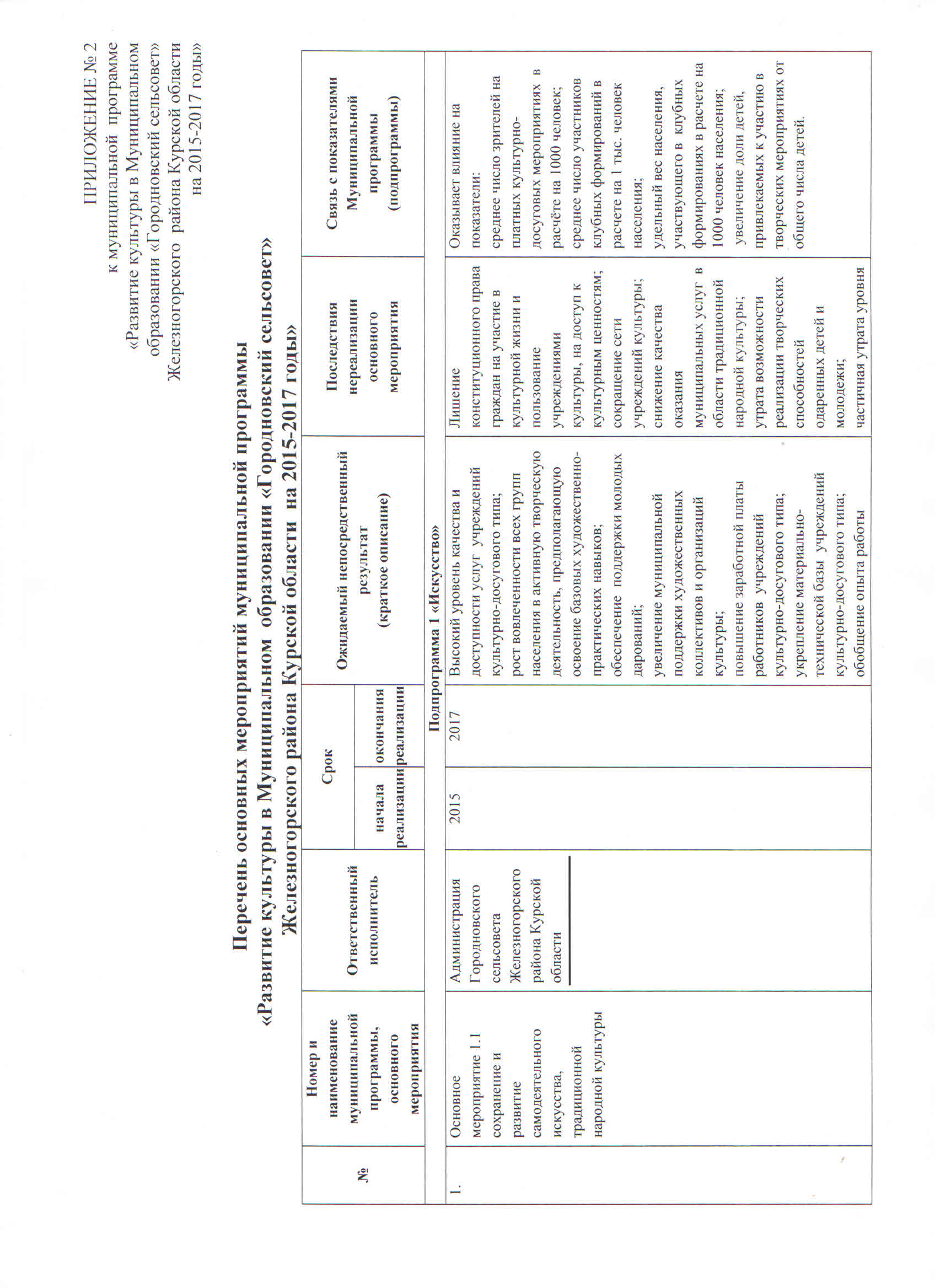 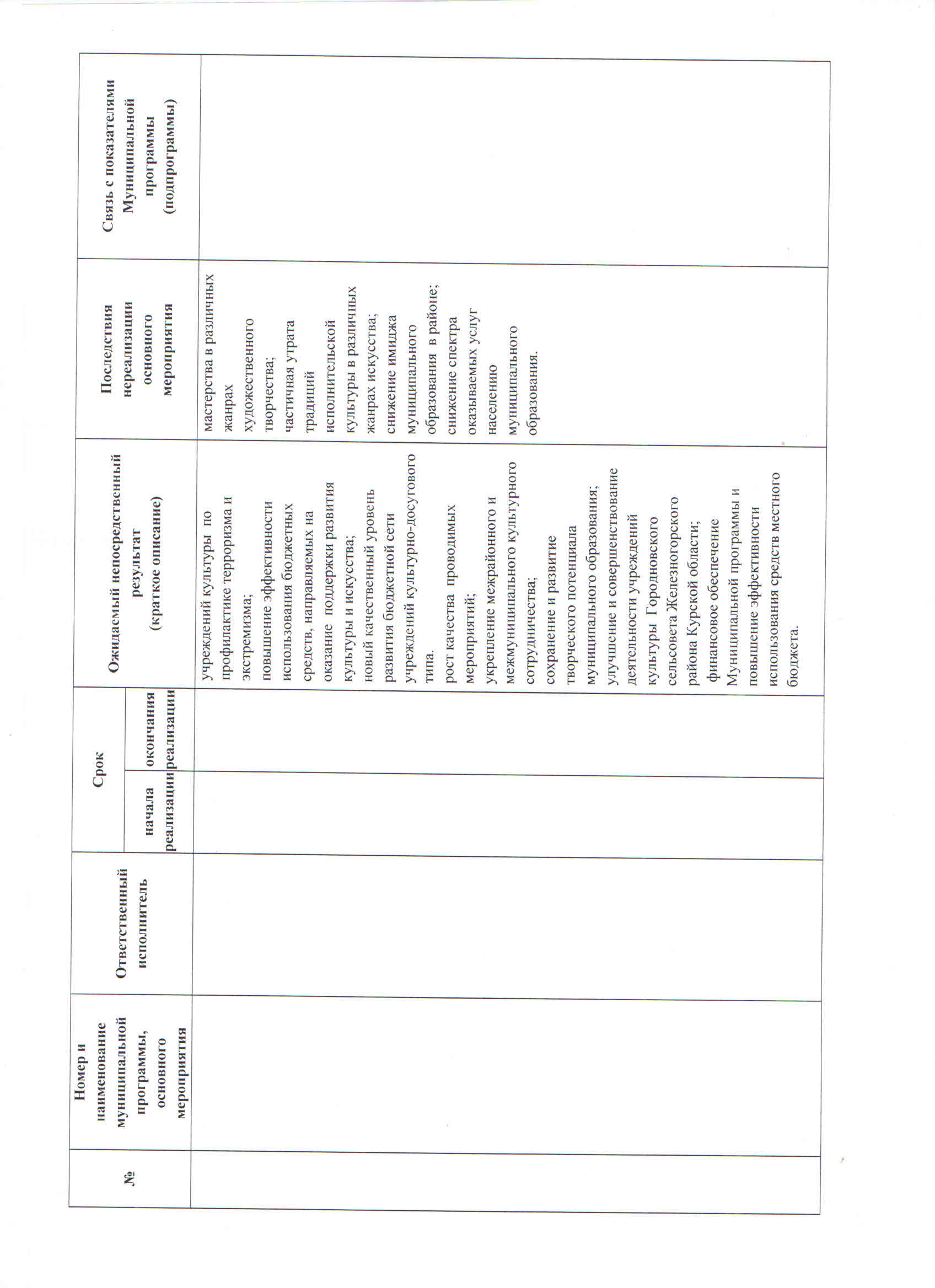 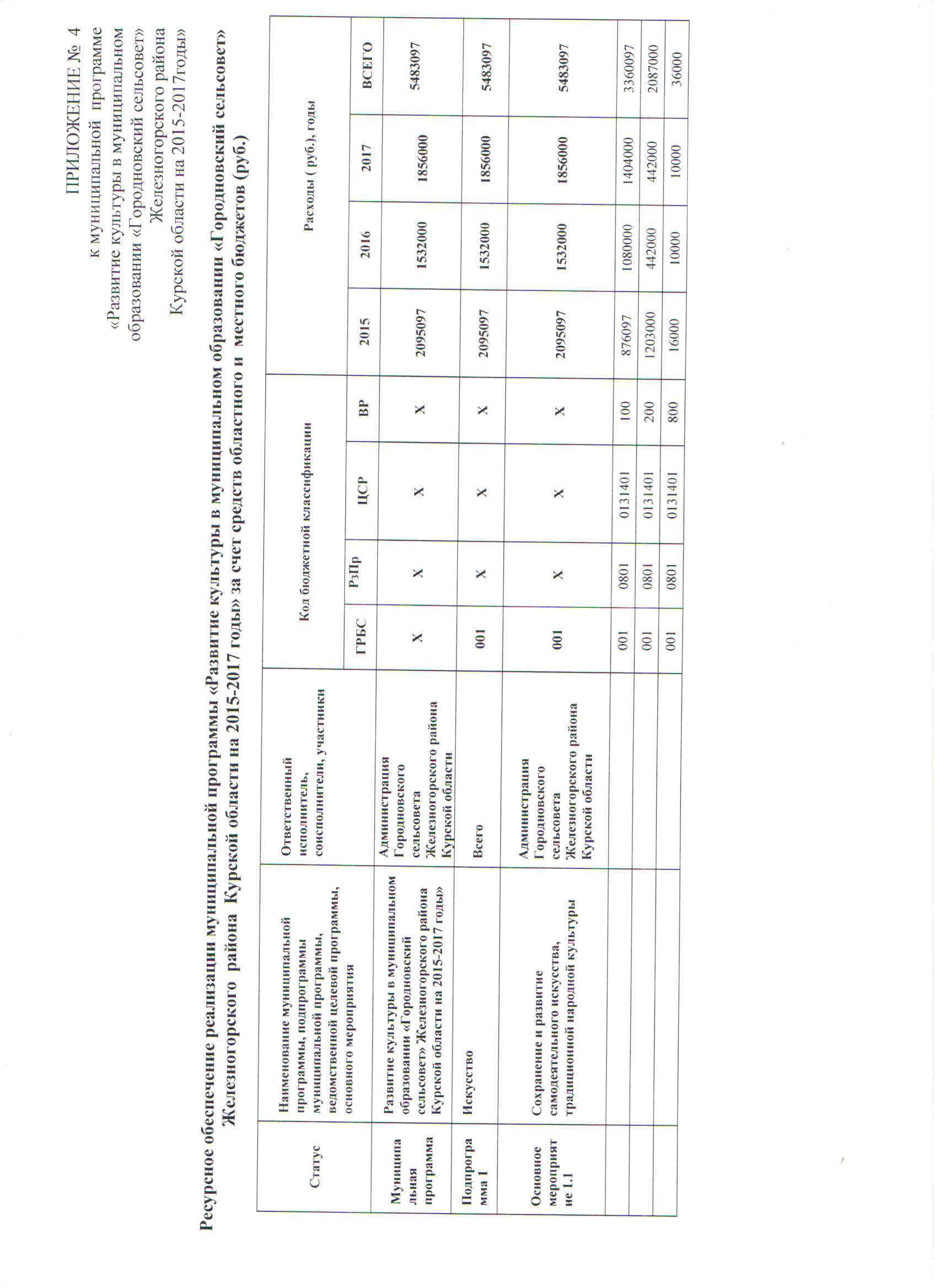 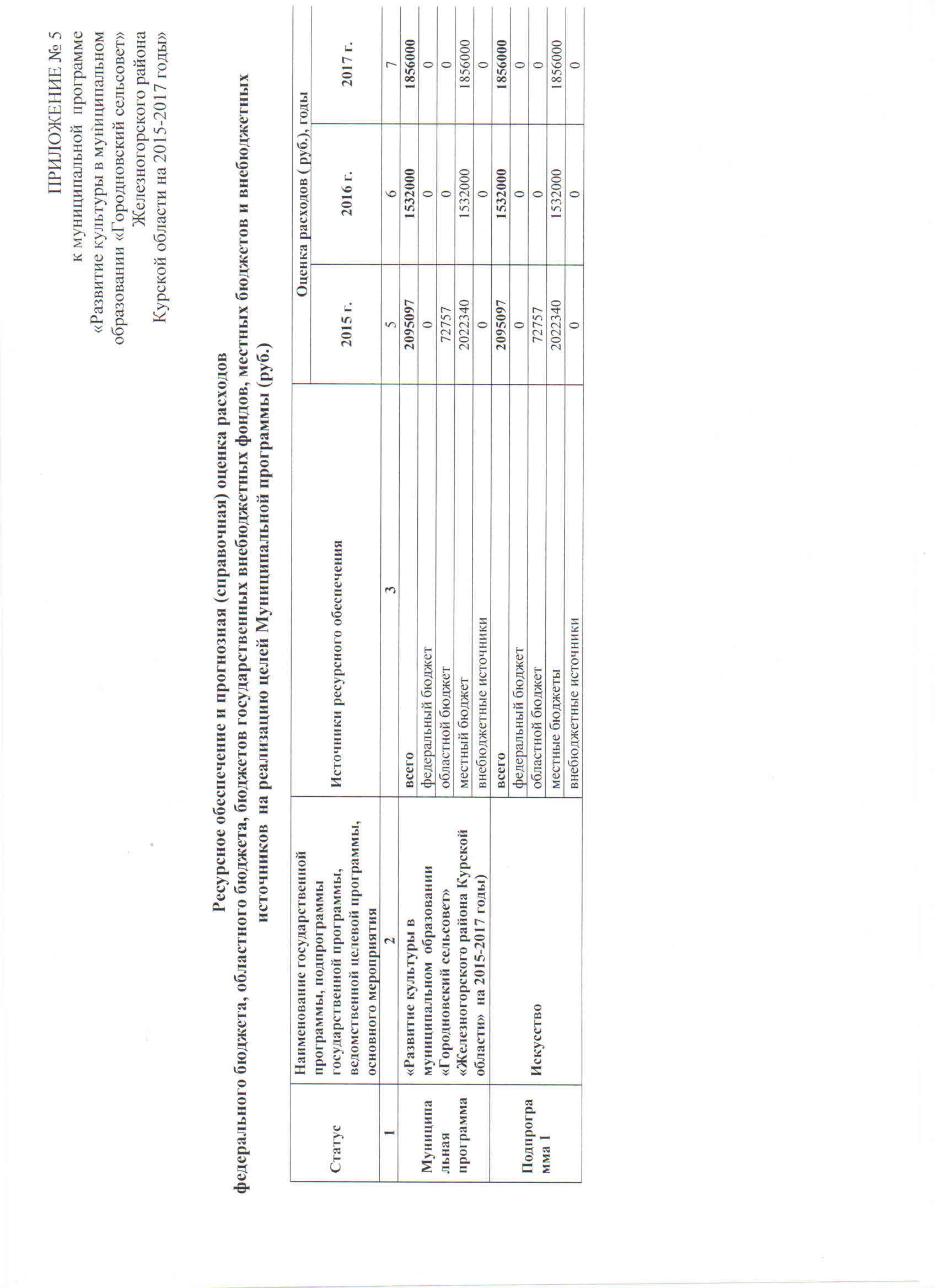 Ответственный исполнитель программыАдминистрация Городновского сельсоветаЖелезногорского района Курской областиСоисполнители программыотсутствуютУчастник программыМКУ «Городновский центральный Дом культуры» Железногорского района Курской областиПодпрограммы программы«Искусство». Программно-целевые инструменты программы отсутствуютЦель программыреализация стратегической роли культуры как духовно-нравственного основания развития личности и единства  российского обществаЗадачи программыЗадача 1. Создание благоприятных условий для устойчивого развития сферы культуры и обеспечения условий реализации Муниципальной программы.Задача 2. Обеспечение доступа граждан к участию в культурной жизни, реализация творческого потенциала населения;Целевые индикаторы и показатели программыотношение среднемесячной номинальной начисленной заработной платы работников муниципальных сельских учреждений культуры   к среднемесячной номинальной начисленной заработной плате работников, занятых в сфере  экономики в регионе (проценты);    прирост количества посетителей культурно-просветительских мероприятий, проведенных организациями культуры по сравнению с предыдущим годом (человек, процентов);Этапы и сроки реализации программы2015 - 2017 годы, в один этапОбъемы бюджетных ассигнований программыОбъем бюджетных ассигнований на реализацию Муниципальной программы составляет  5 483 097,00 руб=72 757,00 руб+5 410 340,00 руб рублей, в том числе: объем ассигнований, источником которых является  местный бюджет,  составляет                   5 410 340,00  рублей, областной бюджет – 72 757,00По подпрограмме 1 «Искусство» объем  ассигнований местного и областного бюджетов составляет 5 483 097,00 рублей.Бюджетные ассигнования на реализацию Муниципальной программы по годам распределяются в следующих объемах:2015 год –  2 095 097,00 рублей;2016 год –   1 532 000,00 рублей;2017 год –    1 856 000,00 рублей.Ожидаемые результаты реализации программы укрепление единого культурного пространства муниципального образования;перевод отрасли на инновационный путь развития, превращение культуры в наиболее современную и привлекательную сферу  общественной деятельности. Широкое внедрение информационных технологий в сферу культуры;повышение качества муниципального  управления и эффективности расходования бюджетных средств;    повышение культурного уровня населения;выравнивание уровня доступности культурных благ независимо от размера доходов, социального статуса и места проживания;преодоление диспропорций, вызванных разной степенью обеспеченности населения района учреждениями культуры в  сельской местности;формирование культурной среды, отвечающей растущим потребностям личности и общества, повышение качества, разнообразия и эффективности услуг в сфере культуры;создание условий для доступности участия всего населения в культурной жизни муниципального образования, а также вовлеченности детей, молодёжи, лиц с ограниченными возможностями и ветеранов в активную социокультурную деятельность;создание благоприятных условий для улучшения культурно-досугового обслуживания населения, укрепления материально-технической базы отрасли, развитие любительского самодеятельного художественного творчества; стимулирование потребления культурных благ;обеспечение широкого, без каких-либо ограничений, доступа каждого гражданина к национальным и мировым  культурным ценностям через формирование публичных  Интернет-ресурсов;увеличение уровня социального обеспечения работников культуры, финансовой поддержки творческих коллективов, социально значимых проектов;укрепление  имиджа Городновского сельсовета, как привлекательного и гармоничного муниципального образования  с высоким уровнем культуры.Оценка эффективности Муниципальной ПрограммыПрогнозируемая степень удовлетворенности населения Городновского сельсовета качеством и объемами муниципальных услуг МКУ «Городновский ЦДК» будет расти и  к 2017г  составит 86 %Ответственный исполнитель подпрограммыАдминистрация  Городновского сельсоветаЖелезногорского района Курской областиУчастникиМКУ «Городновский ЦДК» Железногорского районаПрограммно-целевые инструменты подпрограммыотсутствуют Цель подпрограммысоздание необходимых условий для управления и эффективной реализации Муниципальной программы; обеспечение прав граждан на участие в культурной жизни.Задачи подпрограммы       обеспечение эффективного управления Муниципальной программой и развитие отраслевой инфраструктуры;создание условий для сохранения и развития  самодеятельного  искусства;Целевые индикаторы и показатели подпрограммы1.увеличение доли детей, привлекаемых к участию в творческих мероприятиях от общего числа детей (процент); 2.удельный вес населения, участвующего в  клубных формированиях в расчете на 1000 человек населения (человек); 3.среднее число участников клубных формирований в расчете на 1 тыс. человек населения (человек);количество работников в учреждении, обеспечивающих реализацию целевых индикаторов и показателей Программы и подпрограммы 1  (штатных единиц и человек);     Этапы и сроки реализации подпрограммы2015 – 2017 годы, в один этапОбъем бюджетных ассигнований подпрограммы Общий объем бюджетных ассигнований областного + местного бюджета на реализацию подпрограммы 1 составляет 5 483 097,00 руб=72 757,00 руб+5 410 340,00 рубБюджетные ассигнования областного и местного  бюджетов на реализацию подпрограммы 1 по годам распределяются в следующих объемах:2015 год –  2 095097,00 рублей;2016 год –  1 532 000,00 рублей;2017 год –  1 856 000,00 рублей;Ожидаемые результаты реализации подпрограммы    создание эффективной системы управления реализацией Муниципальной программы;    повышение качества и доступности  муниципальных услуг, оказываемых в сфере культуры;    создание условий для привлечения в отрасль культуры молодых специалистов,высококвалифицированных кадров;    создание необходимых условий для активизации инновационной и инвестиционной деятельности в сфере культуры;    рост количества информационных и инновационных технологий, внедренных в организациях культуры;     формирование необходимой нормативно-правовой базы, обеспечивающей эффективную реализацию Муниципальной программы и направленной на развитие сферы культуры; рост вовлеченности всех групп населения в активную творческую деятельность, предполагающую освоение базовых художественно-практических навыков;обеспечение  поддержки молодых дарований;увеличение муниципальной поддержки художественных коллективов и учреждения культуры;повышение заработной платы работников  учреждения культуры;укрепление материально-технической базы  учреждения культуры;обобщение опыта работы учреждения культуры  по профилактике терроризма и экстремизма;повышение эффективности использования бюджетных средств, направляемых на оказание  поддержки развития культуры и искусства;рост качества мероприятий, посвященных значимым событиям российской культуры и развитию культурного сотрудничества;укрепление межрайонного и  меж- муниципального культурного сотрудничества.Показатель 1. Отношение среднемесячной номинальной начисленной заработной платы работников муниципальных учреждений культуры  к среднемесячной номинальной  начисленной заработной плате работников, занятых в сфере экономики в регионе, процентПоказатель 2. Доля объектов культурного наследия, находящихся в удовлетворительном состоянии, в общем количестве объектов культурного наследия, процентПоказатель 3. Среднее число участников клубных формирований в расчете на 1 тыс. человек населения, человекПоказатель 4. Увеличение доли детей, привлекаемых к участию в творческих мероприятиях от общего числа детей, процент